МУНИЦИПАЛЬНОЕ КАЗЕННОЕ ОБЩЕОБРАЗОВАТЕЛЬНОЕ УЧРЕЖДЕНИЕ                                                                                                    «СРЕДНЯЯ ОБЩЕОБРАЗОВАТЕЛЬНАЯ ШКОЛА с. ДАУСУЗ»ПО  ПРЕДМЕТУМУЗЫКА1 класс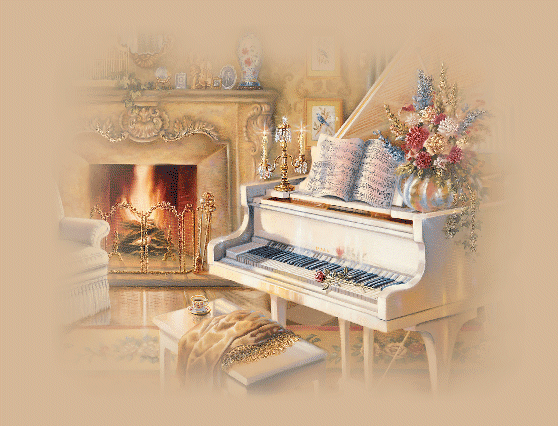 Учитель начальных классов : Кабалова Лаура Азретовна2020-2021 учебный годПояснительная запискаРабочая программа по музыке в 1 классе составлена в соответствии с нормативными документами и методическими рекомендациями:Приказ Министерства образования и науки Российской Федерации от 06.10.2009г. № 373 «Об утверждении и введении в действие федерального государственного образовательного стандарта начального общего образования» Приказ Министерства образования и науки Российской Федерации от 26.1Регулятивные УУД2010 г. № 1241 «О внесении изменений в Федеральный государственный образовательный стандарт начального общего образования, утвержденного приказом МО и Н РФ от 06.10.2009 г.      № 373».Примерная программа  по музыке (Примерные программы по учебным предметам. Начальная школа. В 2ч.- М, «Просвещение», 2011 год). Федеральный государственный образовательный стандарт начального общего образования.Федеральный перечень учебников, рекомендованных (допущенных) Министерством образования и науки Российской Федерации к использованию в образовательном процессе в общеобразовательных учреждениях, на 2011/2012 учебный год: Приказ Министерства образования и науки Российской Федерации № 2080 от 24.1Познавательные УУД2010г. «Об утверждении федеральных перечней учебников, рекомендованных (допущенных) к использованию в образовательном процессе в образовательных учреждениях, реализующих образовательные программы общего образования и имеющих государственную аккредитацию, на 2011/2012 учебный год».Постановление Главного государственного санитарного врача Российской Федерации от 29 декабря . N . Москва "Об утверждении СанПиН Познавательные УУД4.Познавательные УУД2821-10 "Санитарно-эпидемиологические требования к условиям и организации обучения в общеобразовательных учреждениях""                       В соответствии с программой начального общего образования  МКОУ « СОШ с. Даусуз»  
и в соответствии с учебным планом МКОУ « СОШ с. Даусуз».Учебно – методический комплект● Критская Е.Д. Музыка. 1 класс: учеб. для общеобразоват. учреждений/ Е.Д. Критская, Г.П. Сергеева, Т.С. Шмагина. – М. : Просвещение, 2011● Критская Е.Д. Музыка. 1 класс: рабочая тетрадь/ Е.Д. Критская, Г.П. сергеева, Т.С. Шмагина. – М. : Просвещение, 2011● Музыка. Хрестоматия музыкального материала. 1 класс: пособие для учителя/ сост. Е.Д. Критская. – М. : Просвещение, 2011Общая характеристика  курсаМузыка в начальной школе является одним из основных предметов, обеспечивающих освоение искусства как духовного наследия, нравственного эталона образа жизни всего человечества. Опыт эмоционально-образного восприятия музыки, знания и умения, приобретённые при её изучении, начальное овладение различными видами музыкально-творческой деятельности обеспечат понимание неразрывной взаимосвязи музыки и жизни, постижение культурного многообразия мира. Музыкальное искусство имеет особую значимость для духовно-нравственного воспитания школьников, последовательного расширения и укрепления их ценностно – смысловой сферы, формирования способности оценивать и сознательно выстраивать эстетические отношения к себе, другим людям, Отечеству, миру в целом.Изучение музыки в начальной школе направлено на достижение следующих целей:- формирование основ музыкальной культуры через эмоциональное восприятие музыки;- воспитание эмоционально – ценностного отношения к искусству, художественного вкуса, нравственных и эстетических чувств: любви к Родине, гордости за великие достижения отечественного и мирового музыкального искусства, уважения к истории, духовным традициям России, музыкальной культуре разных народов;- развитие восприятия музыки, интереса к музыке и музыкальной деятельности, образного и ассоциативного мышления и воображения, музыкальной памяти и слуха, певческого голоса, творческих способностей в различных видах музыкальной деятельности;- обогащение знаний о музыкальном искусстве; овладение практическими умениями и навыками в учебно-творческой деятельности (пение, слушание музыки, игра на элементарных музыкальных инструментах, музыкально – пластическое движение и импровизация).Цели общего музыкального образования достигаются через систему ключевых задач личностного, познавательного, коммуникативного и социального развития. Это позволяет реализовать содержание обучения в процессе освоения способов действий, форм общения с музыкой, которые предоставляются младшему школьнику.Место курса в учебном планеСогласно базисному (образовательному) плану образовательных учреждений РФ всего на изучение музыки в начальной школе выделяется 135 ч, из них в 1 классе 33 ч (1 ч в неделю, 33 учебные недели), по 34 ч во 2, 3 и 4 классах (1 ч в неделю, 34 учебные недели в каждом классе).Результаты изучения курсаЦеленаправленная организация и планомерное формирование музыкальной учебной деятельности способствуют личностному развитию учащихся: реализации творческого потенциала, готовности выражать своё отношение к искусству; становлению эстетических идеалов и самосознания, позитивной самооценки и самоуважения, жизненного оптимизма.Приобщение учащихся к шедеврам мировой музыкальной культуры – народному и профессиональному музыкальному творчеству – направлено на формирование целостной художественной картины мира, воспитание патриотических чувств, толерантных взаимоотношений в поликультурном обществе, активизацию творческого мышления, продуктивного воображения, рефлексии, что в целом способствует познавательному и социальному развитию растущего человека.  В результате у школьников формируются духовно-нравственные основания, в том числе  воспитывается любовь к своему Отечеству, малой родине и семье, уважение к духовному наследию и мировоззрению разных народов, развиваются способности оценивать и сознательно выстраивать отношения с другими людьми.Художественная эмпатия, эмоционально-эстетический отклик на музыку обеспечивают коммуникативное развитие: формируют умение слушать, способность встать на позицию другого человека, вести диалог, участвовать в обсуждении значимых для человека явлений жизни и искусства, продуктивно сотрудничать со сверстниками и взрослыми. Личностное, социальное, познавательное, коммуникативное развитие учащихся обуславливается характером организации их музыкально-учебной, художественно-творческой деятельности и предопределяет решение основных педагогических задач.Личностные результаты:- укрепление культурной, этнической и гражданской идентичности в соответствии с духовными традициями семьи и народа;- наличие эмоционального отношения к искусству, эстетического взгляда на мир в его целостности, художественном и самобытном разнообразии;- формирование личностного смысла постижения искусства и расширение ценностной сферы в процессе общения с музыкой;- приобретение начальных навыков социокультурной адаптации в современном мире и позитивная самооценка своих музыкально-творческих возможностей;- развитие мотивов музыкально-учебной деятельности и реализация творческого потенциала в процессе коллективного (индивидуального) музицирования;- продуктивное сотрудничество (общение, взаимодействие) со сверстниками при решении различных творческих задач, в том числе музыкальных;- развитие духовно-нравственных и этических чувств, эмоциональной отзывчивости, понимание и сопереживание, уважительное отношение к историко-культурным традициям других народов.Метапредметные результаты:- наблюдение за различными явлениями жизни и искусства в учебной и внеурочной деятельности, понимание их специфики и эстетического многообразия;- ориентированность в культурном многообразии окружающей действительности, участие в жизни микро- и макросоциума (группы, класса, школы, города, региона и др.);- овладение способностью к реализации собственных творческих замыслов через понимание целей, выбор способов решения проблем поискового характера;- применение знаково-символических и речевых средств для решения коммуникативных и познавательных задач;- готовность к логическим действиям: анализ, сравнение, синтез, обобщение, классификация по стилям и жанрам музыкального искусства;- планирование, контроль и оценка собственных учебных действий, понимание их успешности или причин неуспешности, умение корректировать свои действия;- участие в совместной деятельности на основе сотрудничества, поиска компромиссов, распределение функций и ролей;- умение воспринимать окружающий мир во всём его социальном, культурном, природном и художественном разнообразии.Предметные результаты:- развитие художественного вкуса, устойчивый интерес к музыкальному искусству и различным видам (или какому-либо виду) музыкально-творческой деятельности;- развитое художественное восприятие, умение оценивать произведения разных видов искусств, размышлять о музыке как способе выражения духовных переживаний человека;- общее понятие о роли музыки в жизни человека и его духовно-нравственном развитии, знание основных закономерностей музыкального искусства;- представление о художественной картине мира на основе освоения отечественных традиций и постижения историкокультурной, этнической, региональной самобытности музыкального искусства разных народов;- использование элементарных умений и навыков при воплощении художественно-образного содержания музыкальных произведений в различных видах музыкальной и учебно-творческой деятельности;- готовность применять полученные знания и приобретённый опыт творческой деятельности при реализации различных проектов для организации содержательного культурного досуга во внеурочной и внешкольной деятельности;- участие в создании театрализованных и музыкально-пластических композиций, исполнение вокально – хоровых произведений, импровизаций, театральных спектаклей, ассамблей искусств, музыкальных фестивалей и конкурсов и др.Содержание курсаМузыка в жизни человека. Истоки возникновения музыки. Рождение музыки как естественное проявление человеческого состояния. Звучание окружающей жизни, природы, настроений, чувств и характера человека.Обобщённое представление об основных образно-эмоциональных сферах музыки и о многообразии музыкальных жанров и стилей. Песня, танец, марш и их разновидности. Песенность, танцевальность, маршевость. Опера, балет, симфония, концерт, сюита, кантата, мюзикл.Отечественные народные музыкальные традиции. Творчество народов России. Музыкальный и поэтический фольклор: песни, танцы, действа, обряды, скороговорки, загадки, игры-драматизации. Историческое прошлое в музыкальных образах. Народная и профессиональная музыка. Сочинения отечественных композиторов о Родине. Духовная музыка в творчестве композиторов.Основные закономерности музыкального искусства. Интонационно-образная природа музыкального искусства. Выразительность и изобразительность в музыке. Интонация как озвученное состояние, выражение эмоций и мыслей человека.Интонации музыкальные и речевые. Сходство и различие. Интонация — источник музыкальной речи. Основные средства музыкальной выразительности (мелодия, ритм, темп, динамика, тембр, лад и др.).Музыкальная речь как способ общения между людьми, её эмоциональное воздействие. Композитор — исполнитель — слушатель. Особенности музыкальной речи в сочинениях композиторов, её выразительный смысл. Нотная запись как способ фиксации музыкальной речи. Элементы нотной грамоты.Развитие музыки — сопоставление и столкновение чувств и мыслей человека, музыкальных интонаций, тем, художественных образов. Основные приёмы музыкального развития (повтор и контраст).Формы построения музыки как обобщённое выражение художественно-образного содержания произведений. Формы одночастные, двух- и трёхчастные, вариации, рондо и др.Музыкальная картина мира. Интонационное богатство музыкального мира. Общие представления о музыкальной жизни страны. Детские хоровые и инструментальные коллективы, ансамбли песни и танца. Выдающиеся исполнительские коллективы (хоровые, симфонические). Музыкальные театры. Конкурсы и фестивали музыкантов. Музыка для детей: радио- и телепередачи, видеофильмы, звукозаписи (CD, DVD).Различные виды музыки: вокальная, инструментальная; сольная, хоровая, оркестровая. Певческие голоса: детские, женские, мужские. Хоры: детский, женский, мужской, смешанный. Музыкальные инструменты. Оркестры: симфонический, духовой, народных инструментов.Народное и профессиональное музыкальное творчество разных стран мира. Многообразие этнокультурных, исторически сложившихся традиций. Региональные музыкально-поэтические традиции: содержание, образная сфера и музыкальный язык.Основные виды учебной деятельности школьников.Слушание музыки. Опыт эмоционально-образного восприятия музыки, различной по содержанию, характеру и средствам музыкальной выразительности. Обогащение музыкально-слуховых представлений об интонационной природе музыки во всём многообразии её видов, жанров и форм.Пение. Самовыражение ребёнка в пении. Воплощение музыкальных образов при разучивании и исполнении произведений. Освоение вокально-хоровых умений и навыков для передачи музыкально-исполнительского замысла, импровизации.Инструментальное музицирование. Коллективное музицирование на элементарных и электронных музыкальных инструментах. Участие в исполнении музыкальных произведений. Опыт индивидуальной творческой деятельности (сочинение, импровизация).Музыкально-пластическое движение. Общее представление о пластических средствах выразительности. Индивидуально-личностное выражение образного содержания музыки через пластику. Коллективные формы деятельности при создании музыкально-пластических композиций. Танцевальные импровизации.Драматизация музыкальных произведений. Театрализованные формы музыкально-творческой деятельности. Музыкальные игры, инсценирование песен, танцев, игры-драматизации. Структура курсаМузыка вокруг нас (16 часов)И муза вечная со мной, Хоровод муз. Повсюду музыка слышна. Душа музыки – мелодия. Музыка осени. Сочини мелодию. Азбука, азбука каждому нужна. Музыкальная азбука. Музыкальные инструменты. «Садко». Народные инструменты. Звучащие картины. «Разыграй песню». «Пришло Рождество – начинается торжество». Добрый праздник среди зимы.Музыка и ты (17 часов) Край, в котором ты живешь. Поэт, художник, композитор. Музыка утра. Музыка вечера. Музыкальные портреты. «Разыграй сказку». «Музы не молчали…». Музыкальные инструменты. Мамин праздник. Звучащие картины. Урок-концерт. Музыка в цирке. Дом, который звучит. «Ничего на свете лучше нету…». Обобщающий урок. Урок-концерт.Календарно - тематическое  планирование 
по предмету «Музыка» в 1 классе на 2020-2021 учебный год (33ч)№ п/пТемаКол-во часКол-во часДатаДатаПланируемые результатыПланируемые результатыПланируемые результатыДеятельность учащихсяВид контроля№ п/пТемаКол-во часКол-во часпланфактПланируемые результатыПланируемые результатыПланируемые результатыДеятельность учащихсяВид контроля№ п/пТемаКол-во часКол-во часпланфактПредметныеЛичностные Метапредметные 1.И муза вечная со мной!1103.09.20гЗнать: понятия: композитор, исполнитель, слушательПринятие образа «хорошего ученика»; этические чувства, прежде всего доброжелательность и эмоционально-нравственная отзывчивость.Регулятивные УУД Узнавать, называть и определять объекты и явления окружающей действительности;Познавательные УУД Использовать речь для регуляции своего действия;Коммуникативные УУД Формулировать собственное мнение и позицию.Понимать:  правила поведения на уроке музыки. Правила  пения. Смысл понятий «Композитор – исполнитель – слушатель», муза. Определять настроение музыки, соблюдать певческую установку. Владеть первоначальными певческими навыками. Участвовать в коллективном пении. Текущий 2.Хоровод муз.1110.09.20гЗнать: понятия: хор, хоровод. Роль и место пляски в жизни  разных народов. Плясовые песниУважительное отношение к иному мнению, истории и культуре других народов; целостный, социально ориентированный взгляд на мир в единстве и разнообразии природы, народов, культур и религий.Регулятивные УУД  Анализировать информацию, сравнивать, устанавливать аналогию;Познавательные УУД Выбирать действия в соответствии с поставленной задачей;Коммуникативные УУД Адекватно оценивать собственное поведение и поведение окружающих.Узнавать на слух основную часть музыкальных произведений. Передавать настроение музыки в пении. Выделять отдельные признаки предмета и объединять по общему признаку. Давать определения общего характера музыки.Текущий3.Повсюду музыка слышна.1117.09.20гЗнать: понятие композитор.Уметь: сочинять (импровизировать) мелодию на заданный текст Ролевая игра «Играем в композитора».Эстетические потребности, ценности и чувства.Регулятивные УУД  Анализировать информацию, сравнивать, устанавливать аналогии, построение рассуждения;Познавательные УУД  Выбирать действия в соответствии с поставленной задачей;Коммуникативные УУД  Формулировать собственное мнение и позицию, строить понятные для партнера высказывания.Определять характер, настроение, жанровую основу песен-попевок. Принимать участие в элементарной импровизации и исполнительской деятельности.Текущий4.Душа музыки  мелодия.1124.09.20гЗнать: понятия: мелодия, марш, танец, песняУметь: определять настроение стихотворений, музыкальных произведений.Этические чувства, прежде всего доброжелательность и эмоционально нравственная отзывчивость.Регулятивные УУД Осознанно и произвольно строить сообщения в устной форме, узнавать и называть объекты окружающей действительности;Познавательные УУД  Выделять и формулировать то, что уже усвоено и что еще нужно усвоить;Познавательные УУД Вести устный диалог, строить монологическое высказывание.Выявлять характерные особенности  жанров: песни, танца, марша. Откликаться на характер музыки пластикой рук, ритмическими хлопками.Определять и сравнивать характер, настроение в музыкальных произведениях.Текущий5.Музыка осени.1101.10.20гУметь: определять настроение стихотворений, музыкальных произведений. Музыкальные краски: мажор, минор; куплетная форма песни.Целостный, социально ориентированный взгляд на мир в единстве и разнообразии природы; этические чувства, прежде всего доброжелательность и эмоционально-нравственная отзывчивость.Регулятивные УУД  Подведение под понятие на основе распознавания объектов, выделения существенных признаков;Познавательные УУД  Использовать речь для регуляции своего действия;Коммуникативные УУД  Формулировать собственное мнение и позицию, вести устный диалог, слушать собеседника.Волевая саморегуляция, контроль в форме сличения способа действия и его результата с заданным эталономТекущий6.Сочини мелодию.1108.10.20гЗнать: понятия: мелодия, аккомпанемент. Уметь: сочинять (импровизировать) мелодию на заданный текст.Уважительное отношение к иному мнению; эстетические потребности, ценности и чувства.Регулятивные УУД  Контролировать и оценивать процесс и результат деятельности;Познавательные УУД Различать способ и результат действия, адекватно воспринимать предложения учителей и товарищей;Коммуникативные УУД Аргументировать свою позицию, адекватно  оценивать собственное поведение и поведение окружающих.Владеть элементами алгоритма сочинения мелодии. Самостоятельно выполнять упражнения. Проявлять личностное отношение при восприятии музыкальных произведений, эмоциональную  отзывчивость.Текущий7.Азбука, азбука каждому нужна… Музыкальная азбука.1115.10.20гЗнать: понятия: ноты, звуки, звукоряд, нотный стан, или нотоносец, скрипичный ключВнутренняя позиция школьника на основе положительного отношения к школе.Регулятивные УУД Анализ информации, передача информации устным путем;Познавательные УУД Формулировать и удерживать учебную задачу;Коммуникативные УУД Формулировать собственное мнение и позицию, обращаться за помощью, формулировать свои затруднения.Узнавать изученные произведения. Участвовать в коллективном исполнении ритма, изображении звуковысотности мелодии движением рук. Правильно передавать мелодию песни.Текущий8.Музыкальные инструменты (дудочка, рожок, гусли, свирель)1122.10.20гЗнать: понятие народная музыка.Уметь: определять на слух звучание свирели, рожка, гуслей Знакомство с народной музыкой и инструментами.Целостный, социально ориентированный взгляд на мирРегулятивные УУД  Контролировать и оценивать процесс и результат деятельности, обобщение полученных знаний;Познавательные УУД  Использовать речь для регуляции своего действия;Коммуникативные УУД  Проявлять активность во взаимодействии для решения коммуникативных и познавательных задач, ставить вопросы, обращаться за помощью.Сопоставлять звучание народных и профессиональных  инструментов. Выделять отдельные признаки предмета и объединять по общему признаку.  Передавать настроение музыки в пластическом движении, пении. Давать определения общего характера музыки.Текущий9.Музыка вокруг нас (обобщение).1112.11.20гЗнать: понятия: мелодия, аккомпанемент; композитор, исполнитель, слушатель; звукоряд, нотный стан, скрипичный ключОсознание своей этнической принадлежности. Целостный, социально ориентированный взгляд на мир в единстве и разнообразии природы, народов, культур и религий.Регулятивные УУД Анализировать информацию, сравнивать, устанавливать аналогии, построение рассуждения;Познавательные УУД Выбирать действия в соответствии с поставленной задачей и условиями ее решения; использовать речь для регуляции своего действия.Высказывать свое отношение к различным  музыкальным сочинениям, явлениям. Создавать собственные интерпретации.Исполнять знакомые песни.Текущий10.«Садко» (из русского былинного сказа).1119.11.20гЭмпатия, как понимание чувств других людей и сопереживание им. Уважительное оношение к иному мнению, истории и культуре своего народа.Регулятивные УУД Поиск и выделение необходимой информации из различных источников (музыка, картина, рисунок)Познавательные УУД Использовать речь для регуляции своего действия.Коммуникативные УУД Воплощения собственных мыслей, чувствВнимательно слушать музыкальные  фрагменты и находить характерные особенности музыки в прозвучавших  литературных фрагментах.Определять на слух звучание народных инструментов.Текущий11.Музыкальные инструменты (флейта, арфа).1126.11.20гЗнать: понятие: музыка авторская (композиторская).Уметь: определять на слух звучание флейты, арфы, фортепиано. Знакомство с понятием профессиональная музыка, с музыкальными инструментамиНавыки сотрудничества в разных ситуациях, умение не создавать конфликтов. . жительное оть и эмоционально-ра. музыка . "чителя/ сост. стр общей                                                           Развитие эстетической потребности.Регулятивные УУД Умение ставить и формулировать проблемы, осознанно и произвольно строить сообщения в устной форме.Познавательные УУД Адекватно воспринимать предложения учителя, товарищей по исправлению ошибок.Коммуникативные УУД Формулировать собственное мнение и позицию.Распознавать духовые  и струнные инструменты.Вычленять и показывать (имитация игры) во время звучания  народных инструментов.Исполнять вокальные произведения без музыкального сопровождения.Находить сходства и различия в инструментах разных народов.Текущий12.Звучащие картины.1103.12.20гЗнать: отличия народной от профессиональной музыки. Уметь:-приводить примеры;-отвечать на проблемные вопросы. Осознание ответственности человека за общее благополучие. Учащиеся могут оказывать помощь в организации и проведении школьных культурно-массовых мероприятий.Регулятивные УУД Контролировать и оценивать процесс и результат деятельности.Познавательные УУД Концентрация воли для преодоления затруднений; применять установленные правила.Коммуникативные УУД Коорденировать и принимать различные позиции во взаимодействии.Музыкальные инструменты. Народная и профессиональная музыка. Узнавать музыкальные инструменты по изображениям.Участвовать в коллективном пении, вовремя начинать  и заканчивать пение, слушать паузы, понимать дирижерские жесты.Текущий13.Разыграй песню.1110.12.20гРазвитие умений и навыков выразительного исполнения детьми песни; составление исполнительского плана песни.Формирование чувства сопричастности и гордости за свою Родину, народ и историю. Уважительно относиться к родной культуре.Регулятивные УУД Анализирование информации.Познавательные УУД Умение оценивать собственную деятельность.Коммуникативные УУД Коорденировать и принимать различные позиции во взаимодействии.Планировать свою деятельность, выразительно исполнять песню и составлять исполнительский план вокального сочинения исходя из сюжетной линии стихотворного текста.Находить нужный характер звучания.Импровизировать «музыкальные разговоры» различного характера.Текущий14.Пришло Рождество, начинается торжество.1117.12.20гЗнать: понятия: народные праздники, рождественские песни.Учащиеся могут оказывать помощь в организации и проведении школьных культурно-массовых мероприятий.Социальная компетентность, устойчивое следование в поведении социальным нормам.Регулятивные УУД Умение строить рассуждения, обобщения.Познавательные УУД Применять установленные правила, использовать речь для регуляции своего действия.Коммуникативные УУД Договариваться о распределении функций и ролей в совместной творческой деятельности.Соблюдать при пении  певческую установку, петь выразительно, слышать себя и товарищей.Вовремя начинать  и заканчивать пение.Понимать дирижерские жесты.Текущий15.Родной обычай старины. Добрый праздник среди зимы.1124.12.20гУметь: выразительно исполнять колядки Сольное и хоровое выразительное исполнение рождественских колядок.Принятие образа «хорошего ученика»; Этические чувства, прежде всего доброжелательность и эмоционально-нравственная отзывчивость.Регулятивные УУД  Контролировать и оценивать процесс и результат деятельности;Познавательные УУД  Использовать речь для регуляции своего действия;Коммуникативные УУД Адекватно оценивать собственное поведение и поведение окружающих.Узнавать освоенные музыкальные произведения.Давать определения общего характера музыки. Принимать участие в играх, танцах, песнях.Текущий16.Музыка вокруг нас (обобщение).1114.01.21гМузыка и ее роль в повседневной жизни человека. Гражданская идентичность в форме осознания «Я» как гражданина России, чувства сопричастности и гордости за свою Родину, народ и историю.Регулятивные УУД Анализировать информацию, сравнивать, устанавливать аналогию;Познавательные УУД Выделять и формулировать то, что уже усвоено и что еще нужно усвоить;Коммуникативные УУД Формулировать собственное мнение и позицию, вести устный диалог, слушать собеседника.Высказывать свое отношение к различным  музыкальным сочинениям, явлениям. Создавать собственные интерпретации.Исполнять знакомые песни.Фронтальный 17.Край, в котором ты живешь.1121.01.21гЗнать: понятия: родина, малая родина. Уметь: объяснять их Слушание музыки. Исполнение песен о РодинеЭтические чувства, прежде всего доброжелательность и эмоционально-нравственная отзывчивость. Целостный, социально ориентированный взгляд на мирРегулятивные УУД Узнавать, называть и определять объекты и явления окружающей действительности;Познавательные УУД Использовать речь для регуляции своего действия;Коммуникативные УУД Формулировать собственное мнение и позицию.Высказывать, какие чувства возникают, когда исполняешь песни о Родине. Различать выразительные возможности – скрипки.Текущий18.Поэт, художник, композитор.1128.01.21гУметь: находить общее в стихотворном, художественном и музыкальном пейзажеОбразный анализ картины. Интонационно-образный анализ музыки. Уважительно относиться к иному мнению. Самостоятельная и личная ответственность за свои поступки, установка на здоровый образ жизни.Регулятивные УУД  Анализировать информацию, сравнивать, устанавливать аналогию;Познавательные УУД Выбирать действия в соответствии с поставленной задачей;Коммуникативные УУД Адекватно оценивать собственное поведение и поведение окружающих.Воспринимать художественные образы классической музыки.Передавать настроение музыки в пластическом движении, пении.Давать определения общего характера музыки.Ритмическая   и интонационная  точность во время вступления к песне.Текущий19.Музыка утра. Музыка вечера.1104.02.21гУметь: проводить интонационно-образный анализ инструментального произведения (чувства, характер, настроение) Музыкальный пейзаж. Уважительно относиться к иному мнению. Самостоятельная и личная ответственность за свои поступки , установка на здоровый образ жизни.Регулятивные УУД  Анализировать информацию, сравнивать, устанавливать аналогии, построение рассуждения;Познавательные УУД  Выбирать действия в соответствии с поставленной задачей;Коммуникативные УУД  Формулировать собственное мнение и позицию, строить понятные для партнера высказывания.По звучавшему фрагменту  определять музыкальное произведение, проникнуться чувством сопереживания природе. Находить нужные слова  для передачи настроения. Уметь сопоставлять,  сравнивать, различные жанры музыки.Текущий20.Музыкальныепортреты.1111.02.21гУметь: проводить интонационно-образный анализ музыкальных сочинений . Слушание и анализ музыки. Пластическое интонирование «Менуэта»Развивать навыки сотрудничества в разных ситуациях, умение не создавать конфликтов и находить выходы из спорных ситуаций.Регулятивные УУД Осознанно и произвольно строить сообщения в устной форме, узнавать и называть объекты окружающей действительности;Познавательные УУД  Выделять и формулировать то, что уже усвоено и что еще нужно усвоить;Познавательные УУД Вести устный диалог, строить монологическое высказывание.Вслушиваться в музыкальную ткань произведения.На слух определять характер и настроение музыки.Соединять слуховые впечатления детей со зрительными.Текущий21.Разыграй сказку (Баба-Яга. Русская сказка).Разыграй сказку (Баба-Яга. Русская сказка).118.02.21гФормирование внутренней позиции школьника на основе положительного отношения к школе.Принятие образа «хорошего ученика»Регулятивные УУД  Подведение под понятие на основе распознавания объектов, выделения существенных признаков;Познавательные УУД  Использовать речь для регуляции своего действия;Коммуникативные УУД  Формулировать собственное мнение и позицию, вести устный диалог, слушать собеседника.Выделять характерные  интонационные музыкальные особенности музыкального сочинения: изобразительные и  выразительные.Текущий22.У каждого свой музыкальный инструмент.У каждого свой музыкальный инструмент.104.03.21гМузыкальные  инструменты. Формирование чувства сопричастности и гордости за свою Родину, народ и историю. Уважительно относиться к родной культуре.Регулятивные УУД  Контролировать и оценивать процесс и результат деятельности;Познавательные УУД Различать способ и результат действия, адекватно воспринимать предложения учителей и товарищей;Коммуникативные УУД Аргументировать свою позицию, адекватно  оценивать собственное поведение и поведение окружающих.Вслушиваться  в звучащую музыку и определять характер произведения.Выделять характерные  интонационные музыкальные особенности музыкального сочинения.Имитационными движениями изображать игру на музыкальных инструментах.Текущий23.Музы не молчали.Музы не молчали.111.03.21гЗнать понятия: солист, хор.  Уметь: объяснять понятия: отечество, подвиг, память; выразительно исполнять песни .Эмпатия, как понимание чувств других людей и сопереживание им. Уважительное оношение к иному мнению, истории и культуре своего народа.Регулятивные УУД Анализ информации, передача информации устным путем;Познавательные УУД Формулировать и удерживать учебную задачу;Коммуникативные УУД Формулировать собственное мнение и позицию, обращаться за помощью, формулировать свои затруднения.Определять характер музыки  и передавать ее настроение.Описывать образ русских воинов.Сопереживать  музыкальному образу, внимательно слушать.Текущий24.Мамин праздник.Мамин праздник.118.03.21гВыделять характерные  интонационные музыкальные особенности музыкального сочинения, имитационными движениямиНавыки сотрудничества в разных ситуациях, умение не создавать конфликтов. . жительное оть и эмоционально-ра. музыка . "чителя/ сост. стр общей                                                           Развитие эстетической потребности.Регулятивные УУД  Контролировать и оценивать процесс и результат деятельности, обобщение полученных знаний;Познавательные УУД  Использовать речь для регуляции своего действия;Коммуникативные УУД  Проявлять активность во взаимодействии для решения коммуникативных и познавательных задач, ставить вопросы.Передавать эмоционально  во время хорового исполнения  разные по характеру  песни, импровизировать..Текущий25.Музыкаль-ные инструмен-ты.1101.04.21гМузыкальные  инструменты. Осознание ответственности человека за общее благополучие. Учащиеся могут оказывать помощь в организации и проведении школьных культурно-массовых мероприятий.Регулятивные УУД Анализировать информацию, сравнивать, устанавливать аналогии, построение рассуждения;Познавательные УУД Выбирать действия в соответствии с поставленной задачей и условиями ее решения; использовать речь для регуляции своего действия.Коммуникативные УУД Вести устный диалог в соответствии с грамматическими и синтаксическими нормами родного языка.Сравнивать звучание музыкальных инструментов.Узнавать музыкальные инструменты по внешнему виду и по звучанию.Имитационными движениями изображать игру на музыкальных инструментах.Текущий26.Чудесная лютня (по алжирской сказке).1108.04.21гЗнакомство  с  музыкальными  инструментами,  через  алжирскую  сказку  “Чудесная лютня”.  Формирование чувства сопричастности и гордости за свою Родину, народ и историю. Уважительно относиться к родной культуре.Регулятивные УУД Поиск и выделение необходимой информации из различных источников (музыка, картина, рисунок)Познавательные УУД Использовать речь для регуляции своего действия.Коммуникативные УУД Воплощения собственных мыслей, чувств Размышлять о возможностях музыки в передаче чувств, мыслей человека, силе ее воздействия.Обобщать характеристику музыкальных произведений.Воспринимать художественные образы классической музыки.Расширять словарный запас.Передавать настроение музыки в пластическом движении, пении.Текущий27.Звучащие картины. Обобщение материала.1115.04.21гУметь размышлять о музыке.Учащиеся могут оказывать помощь в организации и проведении школьных культурно-массовых мероприятий.Социальная компетентность, устойчивое следование в поведении социальным нормам.Регулятивные УУД Умение ставить и формулировать проблемы, осознанно и произвольно строить сообщения в устной форме.Познавательные УУД Адекватно воспринимать предложения учителя, товарищей по исправлению ошибок.Коммуникативные УУД Формулировать собственное мнение и позицию.Высказывать собственное отношение к различным музыкальным явлениям, сочинениям.Создавать собственные исполнительские интерпретации.Текущий28.Музыка в цирке.1122.04.21гОпределять жанровую принадлежность музыкальных произведений, песня- танец – маршПринятие образа «хорошего ученика»; Этические чувства, прежде всего доброжелательность и эмоционально-нравственная отзывчивость.Регулятивные УУД Контролировать и оценивать процесс и результат деятельности.Познавательные УУД Концентрация воли для преодоления затруднений; применять установленные правила.Коммуникативные УУД Коорденировать и принимать различные позиции во взаимодействии..Узнавать изученные музыкальные произведения и называть имена их авторов;Передавать настроение музыки и его изменение: в пении, музыкально-пластическом движении.Текущий29.Дом, который звучит.1129.04.21г. Песенность, танцевальность, маршевость. Музыкальные театры.Гражданская идентичность в форме осознания «Я» как гражданина России, чувства сопричастности и гордости за свою Родину, народ и историю.Регулятивные УУД Анализирование информации.Познавательные УУД Умение оценивать собственную деятельность.Коммуникативные УУД Коорденировать и принимать различные позиции во взаимодействии.Вслушиваться  в звучащую музыку и определять характер произведения.Выделять характерные  интонационные музыкальные особенности музыкального сочинения. Текущий30.Опера-сказка.1106.05.21гОпера. Песенность, танцевальность, маршевость.Этические чувства, прежде всего доброжелательность и эмоционально-нравственная отзывчивость. Целостный, социально ориентированный взгляд на мирРегулятивные УУД Умение строить рассуждения, обобщения.Познавательные УУД Применять установленные правила, использовать речь для регуляции своего действия.Коммуникативные УУД Договариваться о распределении функций и ролей в совместной творческой деятельности.Называть понравившееся  произведение, давая его характеристику. Уметь сопоставлять,  сравнивать, различные жанры музыки. Текущий31.Ничего на свете лучше нету…1113.05.21гМузыка для детей.Уважительно относиться к иному мнению. Самостоятельная и личная ответственность за свои поступки, установка на здоровый образ жизни.Регулятивные УУД  Контролировать и оценивать процесс и результат деятельности;Познавательные УУД  Использовать речь для регуляции своего действия;Коммуникативные УУД Адекватно оценивать собственное поведение и поведение окружающих.Через различные формы деятельности  систематизировать словарный запас детей.Текущий32.Афиша. Программа. Твой музыкальный словарик.1120.05.21гАфиша музыкального спектакля.Уважительно относиться к иному мнению. Самостоятельная и личная ответственность за свои поступки , установка на здоровый образ жизни.Регулятивные УУД Анализировать информацию, сравнивать, устанавливать аналогию;Познавательные УУД Выделять и формулировать то, что уже усвоено и что еще нужно усвоить;Коммуникативные УУД Формулировать собственное мнение и позицию, вести устный диалог, слушать собеседника.Составлять афишу и программу концерта, музыкального спектакля, школьного праздникаТекущий33.Музыка и ты. Обобщение материала.1121.05.21гУметь размышлять о музыке.Развивать навыки сотрудничества в разных ситуациях, умение не создавать конфликтов и находить выходы из спорных ситуаций.Регулятивные УУД Контролировать и оценивать процесс и результат деятельности;Познавательные УУД  Использовать речь для регуляции своего действия;Коммуникативные УУД Адекватно оценивать собственное поведение и поведение окружающих.Высказывать собственное отношение к различным музыкальным явлениям, сочинениям.Создавать собственные исполнительские интерпретации.Текущий